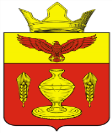 ВОЛГОГРАДСКАЯ ОБЛАСТЬПАЛЛАСОВСКИЙ МУНИЦИПАЛЬНЫЙ РАЙОНГОНЧАРОВСКИЙ СЕЛЬСКИЙ СОВЕТ                                                                  Р Е Ш Е Н И Еот «20» января 2021 г.                           п. Золотари                                            № 2/1О внесении изменений и дополнений в Решение Гончаровского сельского Совета от  23.03.2016 г. № 9/1  «Об утверждении Положения о порядке размещения сведений о доходах, об имуществе и обязательствах имущественного характера, представляемых депутатами Гончаровского сельского Совета, на официальном сайте администрации Гончаровского сельского поселения и предоставления этих сведений общероссийским средствам массовой информации для опубликования» (в редакции решений № 18/1 от «29» апреля 2019г., № 7/1 от «25»  февраля  2020г.)     С целью приведения законодательства Гончаровского сельского поселения в соответствии с действующим законодательством Российской Федерации, руководствуясь статьей 7 Федерального закона от 06 октября 2003 года №131-ФЗ «Об общих принципах организации местного самоуправления в Российской Федерации», Савинский сельский СоветРЕШИЛ:1. Внести изменения и дополнения в Решение Гончаровского сельского Совета № 9/1 от 23.03.2016 года «Об утверждении Положения о порядке размещения сведений о доходах, об имуществе и обязательствах имущественного характера, представляемых депутатами Гончаровского сельского Совета, на официальном сайте администрации Гончаровского сельского поселения и предоставления этих сведений общероссийским средствам массовой информации для опубликования»  (в редакции решений № 18/1 от «29» апреля 2019г., № 7/1 от «25»  февраля  2020г) (далее - решение).1.1 Подпункт «г» пункта 2 Положения изложить в следующей редакции:       «г) сведения об источниках получения средств, за счет которых совершены сделки (совершена сделка) по приобретению земельного участка, другого объекта недвижимого имущества, транспортного средства, ценных бумаг (долей участия, паев в уставных (складочных) капиталах организаций), цифровых финансовых активов, цифровой валюты, если общая сумма таких сделок (сумма такой сделки) превышает общий доход служащего (работника) и его супруги (супруга) за три последних года, предшествующих отчетному периоду.».       2. Контроль за исполнением настоящего решения, оставляю за собой.        3.Настоящее решение вступает в силу с момента официального опубликования (обнародования).Глава Гончаровскогосельского поселения                                                         С.Г. НургазиевРег. № 2 /2021г.